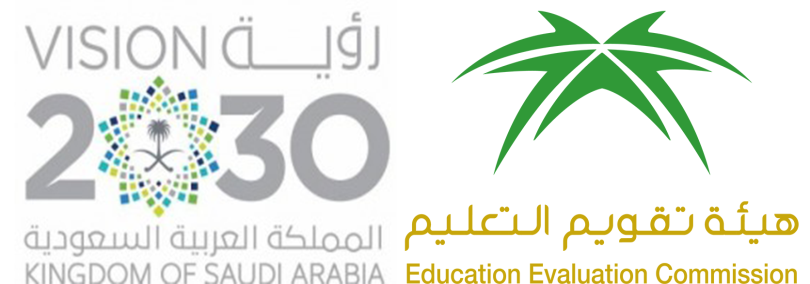 المركز الوطني للتقويم والاعتماد الأكاديميNational Center for Academic Accreditation and Evaluationالتقرير السنوي للبرنامجالتقرير السنوي للبرنامجأ. التعريف بالبرنامج ومعلومات عامة عنه:ب. معلومات إحصائية:جـ. بيئة البرنامج:د. موجز معلومات عن تقارير المقررات الدراسية:(أرفق المزيد حسب الحاجة)4. تدريس المقررات الدراسية المخطط لها:هـ. إدارة البرنامج و تنفيذه:و. ملخص تقويم البرنامج:ز. تقويم مقررات البرنامج:(أضف إلى الجدول المزيد من المقررات حسب الحاجة)2. اذكر جميع المقررات التي يتولى تدريسها البرنامج نفسه، والمقررات التي يتم تدريسها في هذا البرنامج من قِبَل برامج أخرى:3. تقويم مخرجات التعلم في البرنامج: قدِّم تقريراً عن خطة تقويم مخرجات التعلم في البرنامج خلال دورة تقييم مكتملة (أربع أو خمس أو ست سنوات، حسب مدة البرنامج)، يتم فيها تقييم  جميع مخرجات تعلم البرنامج بصورة مباشرة، مرة واحدة على الأقل، وبحلول نهاية الدورة تكون كل واحدة من مخرجات التعلم تم تقييمها ورصدها مرة واحدة على الأقل خلال الدورة، وبنهاية الدورة .يتم تقييم كل مخرج تعلم للبرنامج ويسجل باستخدام جدول تقييم مؤشر ات ألاداء رئيسة، بشكل مستقل لكل مؤشر أداء (KPI ).   (انظر أدناه)مؤشرات أداء تقييم المخرجاتجداول مؤشرات الأداء لتقييم مخرجات التعلم في البرنامجيستخدم جدول مؤشرات الأداء الرئيسة لتوثيق التقييم المباشر لمخرجات التعلم، وينبغي أن يستخدم جدول مستقل لكل مخرج من مخرجات التعلم،  ويمكن أن تشمل طرق التقييم المباشرة: نتائج الاختبارات المعيارية سواءً المحلية أو الدولية، مقاييس التقدير الوصفي -روبركس (Rubrics)، والاختبارات، وتحليل درجات الطلاب أو تقويم إنجازات التعلم من خلال أنظمة تقييم علمية أخرى. (قم بوضع المزيد من جداول تقويم مؤشرات الأداء لبقية مخرجات التعلم، حسب مدة البرنامج)حـ - الرأي المستقل حول جودة البرنامج (مثال: رئيس برنامج أو قسم مماثل أو مقوم مستقل آخر يقدم تعليقات حول الأدلة التي تم تقديمها، والنتائج التي تم التوصل إليها)جدول مؤشرات الأداء الرئيسة للبرنامج والتقييمملاحظة: توضح التعريفات التالية كيفية تعبئة الجدول أعلاهـمؤشر الأداء الرئيس: يشير هذا المصطلح إلى "مؤشرات الأداء الرئيسة التي استخدمها البرنامج في دراسته الذاتية"،  وهي تتضمن كل من مؤشرات الأداء التي اقترحها المركز الوطني للتقويم والاعتماد الاكاديمي ومؤشرات الأداء الإضافية التي يحددها القائمون على البرنامج، على ألا تقل نسبة استخدام مؤشرات الأداء المقترحة من المركز عن 70% من إجمالي عددها.مستوى الأداء المستهدف:  يشير هذا المصطلح إلى مستوى الأداء المتوقع أو النتيجة المرجوة لمؤشر الأداء الرئيس.مستوى الأداء الفعلي: يشير هذا المصطلح إلى النتيجة الفعلية المحددة عند تقييم مؤشر الأداء الرئيس أو احتسابه، وهي تمثل المستوى الفعلى للواقع الحالى.المقارنة المرجعية: يشير هذا المصطلح إلى مستوى الأداء الخاص بمؤشر معين لمؤسسة أو برنامج مقارنة بمؤسسة أو برنامج آخر مناظر أو مقارنة  بالأداء السابق للمؤسسة نفسها أو البرنامج نفسه.مستوى الأداء المرجعي الداخلي (المقارنة المرجعية الداخلية): يشير هذا المصطلح إلى المقارنات المرجعية التي تستند إلى معلومات من داخل البرنامج الأكاديمي أو المؤسسة التعليمية، وقد تكون المقارنات المرجعية الداخلية نتائج بيانات المقارنات المرجعية المستهدفة وبيانات المقارنات الفعلية من سنوات سابقة في البرنامج نفسه، وقد تكون المقارنة المرجعية مع برنامج آخر داخل المؤسسة التعليمية.مستوى الأداء المرجعي  الخارجي (المقارنة المرجعية الخارجية): يشير هذا المصطلح إلى المقارنات المرجعية مع برامج أكاديمية مناظرة خارج المؤسسة التعليمية.تحليل مؤشر الأداء الرئيس: يشير هذا المصطلح إلى تحديد أوجه الشبه والاختلاف بين المقارنات المرجعية من أجل تحديد نقاط القوة وتوصيات التحسين.مستوى الأداء المستهدف الجديد: يشير هذا المصطلح إلى وضع مستوى أداء جديد مأمول لمؤشر أداء على أساس نتائج تحليل مؤشر الأداء نفسه،.جدول خطة العمل للبرنامجتعليمات: اكتب في الجدول التالي التوصيات الناتجة عن تحليل مؤشرات الأداء والمقارنات المرجعية التي تم التوصل إليها في الجدول السابق، واستثمر ذلك لتأسيس خطة تنفيذية مستمرة للتطوير:ط - تقرير الإنجاز في الخطة التنفيذية السابقة: أهلية البرنامج: يجب على البرنامج تقديم أحدث تقريرين سنويين كجزء من متطلبات أهليته للتقدم للاعتماد الأكاديمي باستخدام نماذج المركز الوطني للتقويم والاعتماد الاكاديمي في هيئة تقويم التعليم.ما بعد الاعتماد: يجب على القائمين على البرنامج تعبئة نموذج التقرير السنوي للبرنامج، حيث يسهم في توثيق أداء البرنامج خلال عامٍ أكاديميٍ كامل.وينبغي على منسق البرنامج إعداد التقرير السنوي للبرنامج بالتشاور مع أعضاء هيئة التدريس، ويُقدَّم التقريرُ إلى رئيس القسم أو عميد الكلية، ويُستخدَم التقريرُ كأساسٍ لأي تعديلاتٍ أو تغييراتٍ يراد القيام بها في البرنامج، كما ينبغي الاحتفاظ به في ملفٍ، ليكون بمثابة سجلٍ عن تطورات البرنامج، كما يُستخدَم في التقويمات الذاتية الدورية و مراجعات الاعتماد الخارجية.المؤسسة التعليمية:                                                                               التاريخ:الكلية/القسم:اسم العميد:أسماء المقارّ الرئيسة والفرعية للبرنامج:المقر الرئيس:اسم البرنامج ورمزه:اسم ومنصب رئيس لجنة كتابة التقرير:السنة الأكاديمية التي أعد عنها التقرير:1. عدد الطلاب الذين بدأوا البرنامج في السنة التي أعد عنها التقرير: 1. عدد الطلاب الذين بدأوا البرنامج في السنة التي أعد عنها التقرير: 1. عدد الطلاب الذين بدأوا البرنامج في السنة التي أعد عنها التقرير: 1. عدد الطلاب الذين بدأوا البرنامج في السنة التي أعد عنها التقرير: 1. عدد الطلاب الذين بدأوا البرنامج في السنة التي أعد عنها التقرير: 1. عدد الطلاب الذين بدأوا البرنامج في السنة التي أعد عنها التقرير: 2. (أ) إجمالي عدد الطلاب الذين أتمّوا البرنامج في السنة التي أُعد عنها التقرير: 2. (أ) إجمالي عدد الطلاب الذين أتمّوا البرنامج في السنة التي أُعد عنها التقرير: 2. (أ) إجمالي عدد الطلاب الذين أتمّوا البرنامج في السنة التي أُعد عنها التقرير: 2. (أ) إجمالي عدد الطلاب الذين أتمّوا البرنامج في السنة التي أُعد عنها التقرير: 2. (أ) إجمالي عدد الطلاب الذين أتمّوا البرنامج في السنة التي أُعد عنها التقرير: 2. (أ) إجمالي عدد الطلاب الذين أتمّوا البرنامج في السنة التي أُعد عنها التقرير: الذين أتمّوا السنة النهائية من البرنامج:الذين أتمّوا السنة النهائية من البرنامج:الذين أتمّوا السنة النهائية من البرنامج:الذين أتمّوا السنة النهائية من البرنامج:إجمالي الذين أتمّوا مساراتٍ رئيسةٍ ضمن البرنامج (في حال وجُدت):إجمالي الذين أتمّوا مساراتٍ رئيسةٍ ضمن البرنامج (في حال وجُدت):إجمالي الذين أتمّوا مساراتٍ رئيسةٍ ضمن البرنامج (في حال وجُدت):إجمالي الذين أتمّوا مساراتٍ رئيسةٍ ضمن البرنامج (في حال وجُدت):إجمالي الذين أتمّوا مساراتٍ رئيسةٍ ضمن البرنامج (في حال وجُدت):إجمالي الذين أتمّوا مساراتٍ رئيسةٍ ضمن البرنامج (في حال وجُدت):إجمالي الذين أتمّوا مساراتٍ رئيسةٍ ضمن البرنامج (في حال وجُدت):العدد:اسم المسار:اسم المسار:العدد:اسم المسار:اسم المسار:العدد:اسم المسار:اسم المسار:العدد:اسم المسار:اسم المسار:2. (ب) الذين أتمّوا مرحلةً متوسطةً تُمنَح بها شهادة، و تعتبر إحدى نقاط التخرج (إذا وجدت)  2. (ب) الذين أتمّوا مرحلةً متوسطةً تُمنَح بها شهادة، و تعتبر إحدى نقاط التخرج (إذا وجدت)  2. (ب) الذين أتمّوا مرحلةً متوسطةً تُمنَح بها شهادة، و تعتبر إحدى نقاط التخرج (إذا وجدت)  2. (ب) الذين أتمّوا مرحلةً متوسطةً تُمنَح بها شهادة، و تعتبر إحدى نقاط التخرج (إذا وجدت)  2. (ب) الذين أتمّوا مرحلةً متوسطةً تُمنَح بها شهادة، و تعتبر إحدى نقاط التخرج (إذا وجدت)  2. (ب) الذين أتمّوا مرحلةً متوسطةً تُمنَح بها شهادة، و تعتبر إحدى نقاط التخرج (إذا وجدت)  2. (ب) الذين أتمّوا مرحلةً متوسطةً تُمنَح بها شهادة، و تعتبر إحدى نقاط التخرج (إذا وجدت)  2. (ب) الذين أتمّوا مرحلةً متوسطةً تُمنَح بها شهادة، و تعتبر إحدى نقاط التخرج (إذا وجدت)  2. (ب) الذين أتمّوا مرحلةً متوسطةً تُمنَح بها شهادة، و تعتبر إحدى نقاط التخرج (إذا وجدت)  3. معدل الإتمام الظاهري.3. معدل الإتمام الظاهري.3. معدل الإتمام الظاهري.3. معدل الإتمام الظاهري.3. معدل الإتمام الظاهري.3. معدل الإتمام الظاهري.3. معدل الإتمام الظاهري.3. معدل الإتمام الظاهري.3. معدل الإتمام الظاهري.3. معدل الإتمام الظاهري.3. معدل الإتمام الظاهري.3. معدل الإتمام الظاهري.3. معدل الإتمام الظاهري.3. معدل الإتمام الظاهري.3. معدل الإتمام الظاهري. أ - النسبة المئوية للطلاب الذين أتموا البرنامج بالكامل:(المقصود هنا العدد الذي ورد في الفقرة رقم 2(أ)، كنسبة مئوية من العدد الذي بدأ البرنامج) أ - النسبة المئوية للطلاب الذين أتموا البرنامج بالكامل:(المقصود هنا العدد الذي ورد في الفقرة رقم 2(أ)، كنسبة مئوية من العدد الذي بدأ البرنامج) أ - النسبة المئوية للطلاب الذين أتموا البرنامج بالكامل:(المقصود هنا العدد الذي ورد في الفقرة رقم 2(أ)، كنسبة مئوية من العدد الذي بدأ البرنامج) أ - النسبة المئوية للطلاب الذين أتموا البرنامج بالكامل:(المقصود هنا العدد الذي ورد في الفقرة رقم 2(أ)، كنسبة مئوية من العدد الذي بدأ البرنامج) أ - النسبة المئوية للطلاب الذين أتموا البرنامج بالكامل:(المقصود هنا العدد الذي ورد في الفقرة رقم 2(أ)، كنسبة مئوية من العدد الذي بدأ البرنامج) أ - النسبة المئوية للطلاب الذين أتموا البرنامج بالكامل:(المقصود هنا العدد الذي ورد في الفقرة رقم 2(أ)، كنسبة مئوية من العدد الذي بدأ البرنامج) أ - النسبة المئوية للطلاب الذين أتموا البرنامج بالكامل:(المقصود هنا العدد الذي ورد في الفقرة رقم 2(أ)، كنسبة مئوية من العدد الذي بدأ البرنامج) أ - النسبة المئوية للطلاب الذين أتموا البرنامج بالكامل:(المقصود هنا العدد الذي ورد في الفقرة رقم 2(أ)، كنسبة مئوية من العدد الذي بدأ البرنامج) أ - النسبة المئوية للطلاب الذين أتموا البرنامج بالكامل:(المقصود هنا العدد الذي ورد في الفقرة رقم 2(أ)، كنسبة مئوية من العدد الذي بدأ البرنامج) أ - النسبة المئوية للطلاب الذين أتموا البرنامج بالكامل:(المقصود هنا العدد الذي ورد في الفقرة رقم 2(أ)، كنسبة مئوية من العدد الذي بدأ البرنامج) أ - النسبة المئوية للطلاب الذين أتموا البرنامج بالكامل:(المقصود هنا العدد الذي ورد في الفقرة رقم 2(أ)، كنسبة مئوية من العدد الذي بدأ البرنامج) أ - النسبة المئوية للطلاب الذين أتموا البرنامج بالكامل:(المقصود هنا العدد الذي ورد في الفقرة رقم 2(أ)، كنسبة مئوية من العدد الذي بدأ البرنامج) أ - النسبة المئوية للطلاب الذين أتموا البرنامج بالكامل:(المقصود هنا العدد الذي ورد في الفقرة رقم 2(أ)، كنسبة مئوية من العدد الذي بدأ البرنامج) أ - النسبة المئوية للطلاب الذين أتموا البرنامج بالكامل:(المقصود هنا العدد الذي ورد في الفقرة رقم 2(أ)، كنسبة مئوية من العدد الذي بدأ البرنامج) أ - النسبة المئوية للطلاب الذين أتموا البرنامج بالكامل:(المقصود هنا العدد الذي ورد في الفقرة رقم 2(أ)، كنسبة مئوية من العدد الذي بدأ البرنامج) أ - النسبة المئوية للطلاب الذين أتموا البرنامج بالكامل:(المقصود هنا العدد الذي ورد في الفقرة رقم 2(أ)، كنسبة مئوية من العدد الذي بدأ البرنامج)ب- النسبة المئوية للطلاب الذين أتموا المرحلة المتوسطة من البرنامج (إن وجدت): (مثال: شهادة دبلوم ضمن برنامجٍ يمنح درجة بكالوريوس)(المقصود هنا العدد الذي ورد في الفقرة 2(ب)، كنسبة مئوية من العدد الذي بدأ البرنامج الذي يمنح تلك الشهادة)ب- النسبة المئوية للطلاب الذين أتموا المرحلة المتوسطة من البرنامج (إن وجدت): (مثال: شهادة دبلوم ضمن برنامجٍ يمنح درجة بكالوريوس)(المقصود هنا العدد الذي ورد في الفقرة 2(ب)، كنسبة مئوية من العدد الذي بدأ البرنامج الذي يمنح تلك الشهادة)ب- النسبة المئوية للطلاب الذين أتموا المرحلة المتوسطة من البرنامج (إن وجدت): (مثال: شهادة دبلوم ضمن برنامجٍ يمنح درجة بكالوريوس)(المقصود هنا العدد الذي ورد في الفقرة 2(ب)، كنسبة مئوية من العدد الذي بدأ البرنامج الذي يمنح تلك الشهادة)ب- النسبة المئوية للطلاب الذين أتموا المرحلة المتوسطة من البرنامج (إن وجدت): (مثال: شهادة دبلوم ضمن برنامجٍ يمنح درجة بكالوريوس)(المقصود هنا العدد الذي ورد في الفقرة 2(ب)، كنسبة مئوية من العدد الذي بدأ البرنامج الذي يمنح تلك الشهادة)ب- النسبة المئوية للطلاب الذين أتموا المرحلة المتوسطة من البرنامج (إن وجدت): (مثال: شهادة دبلوم ضمن برنامجٍ يمنح درجة بكالوريوس)(المقصود هنا العدد الذي ورد في الفقرة 2(ب)، كنسبة مئوية من العدد الذي بدأ البرنامج الذي يمنح تلك الشهادة)ب- النسبة المئوية للطلاب الذين أتموا المرحلة المتوسطة من البرنامج (إن وجدت): (مثال: شهادة دبلوم ضمن برنامجٍ يمنح درجة بكالوريوس)(المقصود هنا العدد الذي ورد في الفقرة 2(ب)، كنسبة مئوية من العدد الذي بدأ البرنامج الذي يمنح تلك الشهادة)ب- النسبة المئوية للطلاب الذين أتموا المرحلة المتوسطة من البرنامج (إن وجدت): (مثال: شهادة دبلوم ضمن برنامجٍ يمنح درجة بكالوريوس)(المقصود هنا العدد الذي ورد في الفقرة 2(ب)، كنسبة مئوية من العدد الذي بدأ البرنامج الذي يمنح تلك الشهادة)ب- النسبة المئوية للطلاب الذين أتموا المرحلة المتوسطة من البرنامج (إن وجدت): (مثال: شهادة دبلوم ضمن برنامجٍ يمنح درجة بكالوريوس)(المقصود هنا العدد الذي ورد في الفقرة 2(ب)، كنسبة مئوية من العدد الذي بدأ البرنامج الذي يمنح تلك الشهادة)ب- النسبة المئوية للطلاب الذين أتموا المرحلة المتوسطة من البرنامج (إن وجدت): (مثال: شهادة دبلوم ضمن برنامجٍ يمنح درجة بكالوريوس)(المقصود هنا العدد الذي ورد في الفقرة 2(ب)، كنسبة مئوية من العدد الذي بدأ البرنامج الذي يمنح تلك الشهادة)ب- النسبة المئوية للطلاب الذين أتموا المرحلة المتوسطة من البرنامج (إن وجدت): (مثال: شهادة دبلوم ضمن برنامجٍ يمنح درجة بكالوريوس)(المقصود هنا العدد الذي ورد في الفقرة 2(ب)، كنسبة مئوية من العدد الذي بدأ البرنامج الذي يمنح تلك الشهادة)ب- النسبة المئوية للطلاب الذين أتموا المرحلة المتوسطة من البرنامج (إن وجدت): (مثال: شهادة دبلوم ضمن برنامجٍ يمنح درجة بكالوريوس)(المقصود هنا العدد الذي ورد في الفقرة 2(ب)، كنسبة مئوية من العدد الذي بدأ البرنامج الذي يمنح تلك الشهادة)ب- النسبة المئوية للطلاب الذين أتموا المرحلة المتوسطة من البرنامج (إن وجدت): (مثال: شهادة دبلوم ضمن برنامجٍ يمنح درجة بكالوريوس)(المقصود هنا العدد الذي ورد في الفقرة 2(ب)، كنسبة مئوية من العدد الذي بدأ البرنامج الذي يمنح تلك الشهادة)ب- النسبة المئوية للطلاب الذين أتموا المرحلة المتوسطة من البرنامج (إن وجدت): (مثال: شهادة دبلوم ضمن برنامجٍ يمنح درجة بكالوريوس)(المقصود هنا العدد الذي ورد في الفقرة 2(ب)، كنسبة مئوية من العدد الذي بدأ البرنامج الذي يمنح تلك الشهادة)ب- النسبة المئوية للطلاب الذين أتموا المرحلة المتوسطة من البرنامج (إن وجدت): (مثال: شهادة دبلوم ضمن برنامجٍ يمنح درجة بكالوريوس)(المقصود هنا العدد الذي ورد في الفقرة 2(ب)، كنسبة مئوية من العدد الذي بدأ البرنامج الذي يمنح تلك الشهادة)اكتب تعليقاً على أي عوامل خاصةٍ أو غير عادية ربما أثَّرت على معدّلات الإتمام الظاهري (مثل التحويل من البرنامج المتوسط إلى البرنامج الكامل، والتحويل من وإلى البرامج الأخرى):اكتب تعليقاً على أي عوامل خاصةٍ أو غير عادية ربما أثَّرت على معدّلات الإتمام الظاهري (مثل التحويل من البرنامج المتوسط إلى البرنامج الكامل، والتحويل من وإلى البرامج الأخرى):اكتب تعليقاً على أي عوامل خاصةٍ أو غير عادية ربما أثَّرت على معدّلات الإتمام الظاهري (مثل التحويل من البرنامج المتوسط إلى البرنامج الكامل، والتحويل من وإلى البرامج الأخرى):اكتب تعليقاً على أي عوامل خاصةٍ أو غير عادية ربما أثَّرت على معدّلات الإتمام الظاهري (مثل التحويل من البرنامج المتوسط إلى البرنامج الكامل، والتحويل من وإلى البرامج الأخرى):اكتب تعليقاً على أي عوامل خاصةٍ أو غير عادية ربما أثَّرت على معدّلات الإتمام الظاهري (مثل التحويل من البرنامج المتوسط إلى البرنامج الكامل، والتحويل من وإلى البرامج الأخرى):اكتب تعليقاً على أي عوامل خاصةٍ أو غير عادية ربما أثَّرت على معدّلات الإتمام الظاهري (مثل التحويل من البرنامج المتوسط إلى البرنامج الكامل، والتحويل من وإلى البرامج الأخرى):اكتب تعليقاً على أي عوامل خاصةٍ أو غير عادية ربما أثَّرت على معدّلات الإتمام الظاهري (مثل التحويل من البرنامج المتوسط إلى البرنامج الكامل، والتحويل من وإلى البرامج الأخرى):اكتب تعليقاً على أي عوامل خاصةٍ أو غير عادية ربما أثَّرت على معدّلات الإتمام الظاهري (مثل التحويل من البرنامج المتوسط إلى البرنامج الكامل، والتحويل من وإلى البرامج الأخرى):اكتب تعليقاً على أي عوامل خاصةٍ أو غير عادية ربما أثَّرت على معدّلات الإتمام الظاهري (مثل التحويل من البرنامج المتوسط إلى البرنامج الكامل، والتحويل من وإلى البرامج الأخرى):اكتب تعليقاً على أي عوامل خاصةٍ أو غير عادية ربما أثَّرت على معدّلات الإتمام الظاهري (مثل التحويل من البرنامج المتوسط إلى البرنامج الكامل، والتحويل من وإلى البرامج الأخرى):اكتب تعليقاً على أي عوامل خاصةٍ أو غير عادية ربما أثَّرت على معدّلات الإتمام الظاهري (مثل التحويل من البرنامج المتوسط إلى البرنامج الكامل، والتحويل من وإلى البرامج الأخرى):اكتب تعليقاً على أي عوامل خاصةٍ أو غير عادية ربما أثَّرت على معدّلات الإتمام الظاهري (مثل التحويل من البرنامج المتوسط إلى البرنامج الكامل، والتحويل من وإلى البرامج الأخرى):اكتب تعليقاً على أي عوامل خاصةٍ أو غير عادية ربما أثَّرت على معدّلات الإتمام الظاهري (مثل التحويل من البرنامج المتوسط إلى البرنامج الكامل، والتحويل من وإلى البرامج الأخرى):اكتب تعليقاً على أي عوامل خاصةٍ أو غير عادية ربما أثَّرت على معدّلات الإتمام الظاهري (مثل التحويل من البرنامج المتوسط إلى البرنامج الكامل، والتحويل من وإلى البرامج الأخرى):اكتب تعليقاً على أي عوامل خاصةٍ أو غير عادية ربما أثَّرت على معدّلات الإتمام الظاهري (مثل التحويل من البرنامج المتوسط إلى البرنامج الكامل، والتحويل من وإلى البرامج الأخرى):4. إدارة  قبول الطلاب وتحليل دفعات الطلاب (جدول رقم 1):تحليل الدفعات: هو تحليلٌ يُعنَى بتتبّع الطلاب الذين بدأوا الدراسة في عام معيّن في برنامج ما ومتابعتهم حتى إتمامهم البرنامج (عدد الطلاب الذين تم قيدهم في البرنامج في سنة ما ونجحوا في إتمام البرنامج كاملاً).الدفعة الطلابية: يشير هذا المصطلح إلى العدد الكلّي للطلاب المسجلين في البرنامج المعنيّ في بداية كل سنة أكاديمية مباشرة بعد إتمامهم السنة التحضيرية،  ولا يتم إضافة أي طالب جديد أو طالب محوِّل لهم، كما أنّه لا يتم احتساب الطلاب المنسحبين عند عودتهم مرة أخرى ضمن الدفعة.جدول رقم (1) من تحليل الدفعة(للتوضيح): يقدم هذا الجدول تتبّعاً شاملاً لمعلومات الدفعات الطلابية في الأعوام المنصرمة، بدءًا من إحصاء أعداد طلاب السنة الأولى وحتى إتمامهم البرنامج، ويجب تحديث بيانات الأعوام الأكاديمية كلما تطلب الأمر ذلك.5. وجهة الخريجين كما هو مبين في استطلاعات رأي الطلاب الخريجين (ارفق هذه نتائج الاستطلاعات عن السنوات التي تم إجراء الاستطلاع فيها حول توظيف الخريجين ).التحليل: اذكر نقاط القوة وتوصيات التحسين:1. التغيرات التي طرأت داخل المؤسسة وكان لها تأثيرٌ على البرنامج خلال السنة الماضية (إن وجدت): اذكر  آثار هذه التغيرات على البرنامج، والإجراءات المقترحة للتعامل معها:2. التغيرات التي طرأت من خارج المؤسسة وكان لها تأثيرٌ على البرنامج خلال السنة الماضية (إن وجدت): اذكر  آثار هذه التغيرات على البرنامج، والإجراءات المقترحة للتعامل معها:1. نتائج  تقارير المقررات الدراسية:صِف وحلل كيف استُخدمت تقارير المقررات المعدة وفق نماذج المركز في تقويم البرنامج وضمان جودته (مثال: تحليل معدل إتمام الطلبة للمقررات بنجاح، وتوزيع التقديرات، ودراسات الاتجاهات السائدة).أ. صف كيفية استخدام تقارير المقررات في تقويم البرنامج.ب. حلل معدل إتمام الطلبة للمقررات بنجاح، وتوزيع التقديرات، ودراسات الاتجاهات السائدة من أجل تحديد نقاط القوة وتوصيات التحسين.تحليل معدل إتمام الطلبة للمقررات بنجاح:تحليل توزيع التقديرات:تحليل الاتجاهات السائدة (دراسة الاختلافات، والتغيرات، والتطورات التي تطرأ على البرنامج خلال مدة زمنية معيّنة؛ عادة ما تصل إلى عدة فصول دراسية أوأعوام أكاديمية):2. تحليل النتائج اللافتة أوالتباينات الواضحة (بنسبة 25 % أو أكثر):  اذكر المقررات التي يلاحظ فيها أن معدل الإكمال أو توزيع التقديرات أو الاتجاهات السائدة منحرفة بشكل واضح، أو في حال كانت النتائج  غير طبيعية ارتفاعاً أو انخفاضاً، أو أنّها انحرفت عن سياسات توزيع الدرجات أو التقويم؛ واذكر الخطوات المتبعة لكشف أسباب هذه الاختلافات، وما اتخذ من  إجراءات نتيجةً لذلك. أ. اسم المقرر  ورمزه الدراسي:النتائج اللافتة أوالتباينات الواضحة:الخطوات المتبعة لتقصي الأسباب:أسباب النتائج اللافتة والتباينات الواضحة:الإجراءات المتخذة (إن لزم ذلك):ب. اسم المقرر  ورمزه الدراسي:النتائج اللافتة والتباينات الواضحة:الخطوات المتبعة لتقصي الأسباب:أسباب النتائج اللافتة والتباينات الواضحة:الإجراءات المتخذة (إن لزم ذلك):ج. اسم ورمز المقرر الدراسيالنتائج اللافتة والتباينات الواضحة:الخطوات المتبعة لتقصي الأسباب:أسباب النتائج اللافتة والتباينات الواضحة:الإجراءات المتخذة (إن لزم ذلك):أ. اذكر أي مقررات دراسية تم التخطيط لها ولكن لم يتم تدريسها خلال السنة الأكاديمية لسببٍ ما، مع ذكر الأسباب، وما ينبغي اتخاذه من إجراءات في حال تطلب الأمر عملاً تعويضياً.  أ. اذكر أي مقررات دراسية تم التخطيط لها ولكن لم يتم تدريسها خلال السنة الأكاديمية لسببٍ ما، مع ذكر الأسباب، وما ينبغي اتخاذه من إجراءات في حال تطلب الأمر عملاً تعويضياً.  أ. اذكر أي مقررات دراسية تم التخطيط لها ولكن لم يتم تدريسها خلال السنة الأكاديمية لسببٍ ما، مع ذكر الأسباب، وما ينبغي اتخاذه من إجراءات في حال تطلب الأمر عملاً تعويضياً.  العمل التعويضي إن لزم الأمرالشرحاسم المقرر ورمز ه الدراسيب. اذكر أي وحدات أو أبواب أو موضوعات ضمن المقررات الدراسية تم التخطيط لها، ولكن لم يتم تدريسها لسببٍ ما، مع ذكر الأسباب، وما ينبغي اتخاذه من إجراءات في حال تطلب الأمر عملاً تعويضياً.  ب. اذكر أي وحدات أو أبواب أو موضوعات ضمن المقررات الدراسية تم التخطيط لها، ولكن لم يتم تدريسها لسببٍ ما، مع ذكر الأسباب، وما ينبغي اتخاذه من إجراءات في حال تطلب الأمر عملاً تعويضياً.  ب. اذكر أي وحدات أو أبواب أو موضوعات ضمن المقررات الدراسية تم التخطيط لها، ولكن لم يتم تدريسها لسببٍ ما، مع ذكر الأسباب، وما ينبغي اتخاذه من إجراءات في حال تطلب الأمر عملاً تعويضياً.  السببالوحدة أو الباب أو الموضوعالمقرر الدراسيالعمل التعويضي إن لزم الأمر:العمل التعويضي إن لزم الأمر:العمل التعويضي إن لزم الأمر:العمل التعويضي إن لزم الأمر:العمل التعويضي إن لزم الأمر:العمل التعويضي إن لزم الأمر:العمل التعويضي إن لزم الأمر:العمل التعويضي إن لزم الأمر:العمل التعويضي إن لزم الأمر:العمل التعويضي إن لزم الأمر:العمل التعويضي إن لزم الأمر:العمل التعويضي إن لزم الأمر:الإجراء المقترح لتفادي الصعوبات مستقبلاًأثر الصعوبات على تحقيق أهداف البرنامجاذكر الصعوبات التي واجهت إدارة البرنامج (إن وجدت)1. تقويم البرنامج من خلال الطلاب المتوقع تخرجهم (استطلاع)ارفق تقرير الاستطلاع1. تقويم البرنامج من خلال الطلاب المتوقع تخرجهم (استطلاع)ارفق تقرير الاستطلاعالتحليل: (مثال: تحليل لتوصيات التحسين المقدمة: هل التوصيات صالحة؟ وما الإجراءات التي سوف تتخذ لتنفيذها؟ وهل هناك خطوات تم اتخاذها فعلاً؟ وهل يوجد اعتبارات أخرى؟)اذكرأهم توصيات التحسين، نقاط القوة، والمقترحات:ب. التغييرات المقترحة على البرنامج (إن وجدت) استجابة للتحليل والتغذية الراجعة:ب. التغييرات المقترحة على البرنامج (إن وجدت) استجابة للتحليل والتغذية الراجعة:2. تقويمات أخرى (مثال: تقويمات يقوم بها أصحاب العمل، أو أطراف معنية أخرى، أو المراجعون الخارجيون):صف إجراءات التقويم:أرفق التقرير 2. تقويمات أخرى (مثال: تقويمات يقوم بها أصحاب العمل، أو أطراف معنية أخرى، أو المراجعون الخارجيون):صف إجراءات التقويم:أرفق التقرير التحليل (مثال: تحليل لتوصيات التحسين المقدمة: هل التوصيات صالحة؟ وما الإجراءات التي سوف تتخذ لتنفيذها؟ وهل هناك خطوات تم اتخاذها فعلاً؟ وهل يوجد اعتبارات أخرى؟)أ. اذكر أهم توصيات التحسين، نقاط القوة ومقترحات التحسين:ب. التغييرات المقترحة على البرنامج (إن وجدت) استجابة للتغذية الراجعة:ب. التغييرات المقترحة على البرنامج (إن وجدت) استجابة للتغذية الراجعة:3. تقويم أعضاء هيئة التدريس والهيئة التعليمية للمعايير الفرعية في المعيار الرابع (من 4-1 إلى 4-10):3. تقويم أعضاء هيئة التدريس والهيئة التعليمية للمعايير الفرعية في المعيار الرابع (من 4-1 إلى 4-10):المعايير الفرعية للمعيار الرابع:هل الممارسات الجيدة متبعة؛ نعم أو لا؟ قدّم تقديراً لكل معيار فرعي، ثم اذكر خطة العمل المقترحة لتحسين الأداء (إن وجدت).المعايير الفرعية للمعيار الرابع:هل الممارسات الجيدة متبعة؛ نعم أو لا؟ قدّم تقديراً لكل معيار فرعي، ثم اذكر خطة العمل المقترحة لتحسين الأداء (إن وجدت).المعايير الفرعية للمعيار الرابع:هل الممارسات الجيدة متبعة؛ نعم أو لا؟ قدّم تقديراً لكل معيار فرعي، ثم اذكر خطة العمل المقترحة لتحسين الأداء (إن وجدت).المعايير الفرعية للمعيار الرابع:هل الممارسات الجيدة متبعة؛ نعم أو لا؟ قدّم تقديراً لكل معيار فرعي، ثم اذكر خطة العمل المقترحة لتحسين الأداء (إن وجدت).أولويات التحسينالتقدير بالنجوميتم تطبيق الممارسات الجيدة (نعم/لا)المعايير الفرعية للمعيار الرابع4-14-24-34-44-54-64-74-84-94-10تحليل المعايير الفرعية: اذكر نقاط القوة وتوصيات التحسين وفقاً للتقويم الذاتي للبرنامج فيما يتعلق بتطبيق أفضل ممارسات الجودة فيه.تحليل المعايير الفرعية: اذكر نقاط القوة وتوصيات التحسين وفقاً للتقويم الذاتي للبرنامج فيما يتعلق بتطبيق أفضل ممارسات الجودة فيه.تحليل المعايير الفرعية: اذكر نقاط القوة وتوصيات التحسين وفقاً للتقويم الذاتي للبرنامج فيما يتعلق بتطبيق أفضل ممارسات الجودة فيه.تحليل المعايير الفرعية: اذكر نقاط القوة وتوصيات التحسين وفقاً للتقويم الذاتي للبرنامج فيما يتعلق بتطبيق أفضل ممارسات الجودة فيه.1. ضع في القائمة أدناه المقررات الدراسية التي تم تدريسها خلال العام، ثمّ بين ما إذا كان الطلاب قد قاموا بتقويمها أم لا، والتقويمات الأخرى التي تمت على جودة التدريس، وبيّن ما إذا كان قد تم التخطيط لإجراءات تحسينية لتطوير تدريس أي من تلك المقررات الدراسية. 1. ضع في القائمة أدناه المقررات الدراسية التي تم تدريسها خلال العام، ثمّ بين ما إذا كان الطلاب قد قاموا بتقويمها أم لا، والتقويمات الأخرى التي تمت على جودة التدريس، وبيّن ما إذا كان قد تم التخطيط لإجراءات تحسينية لتطوير تدريس أي من تلك المقررات الدراسية. 1. ضع في القائمة أدناه المقررات الدراسية التي تم تدريسها خلال العام، ثمّ بين ما إذا كان الطلاب قد قاموا بتقويمها أم لا، والتقويمات الأخرى التي تمت على جودة التدريس، وبيّن ما إذا كان قد تم التخطيط لإجراءات تحسينية لتطوير تدريس أي من تلك المقررات الدراسية. 1. ضع في القائمة أدناه المقررات الدراسية التي تم تدريسها خلال العام، ثمّ بين ما إذا كان الطلاب قد قاموا بتقويمها أم لا، والتقويمات الأخرى التي تمت على جودة التدريس، وبيّن ما إذا كان قد تم التخطيط لإجراءات تحسينية لتطوير تدريس أي من تلك المقررات الدراسية. 1. ضع في القائمة أدناه المقررات الدراسية التي تم تدريسها خلال العام، ثمّ بين ما إذا كان الطلاب قد قاموا بتقويمها أم لا، والتقويمات الأخرى التي تمت على جودة التدريس، وبيّن ما إذا كان قد تم التخطيط لإجراءات تحسينية لتطوير تدريس أي من تلك المقررات الدراسية. 1. ضع في القائمة أدناه المقررات الدراسية التي تم تدريسها خلال العام، ثمّ بين ما إذا كان الطلاب قد قاموا بتقويمها أم لا، والتقويمات الأخرى التي تمت على جودة التدريس، وبيّن ما إذا كان قد تم التخطيط لإجراءات تحسينية لتطوير تدريس أي من تلك المقررات الدراسية. اسم المقرر الدراسي ورمزه تقويمات الطلاب للجودةتقويمات الطلاب للجودةتقويمات أخرى (اذكرها)وجود خطة تنفيذيةوجود خطة تنفيذيةاسم المقرر الدراسي ورمزه نعملاتقويمات أخرى (اذكرها)نعملاعدد الشُعَب الدراسيةالساعات المعتمدةنوع المتطلب (جامعة أو كلية أو قسم)اسم المقرررمز المقررالمستوىالمستوى الأولالمستوى الأولالمستوى الأولالمستوى الأولالمستوى الأولالمستوى الثانيالمستوى الثانيالمستوى الثانيالمستوى الثانيالمستوى الثانيالمستوى الثالثالمستوى الثالثالمستوى الثالثالمستوى الثالثالمستوى الثالثالمستوى الرابعالمستوى الرابعالمستوى الرابعالمستوى الرابعالمستوى الرابعالمستوى الخامسالمستوى الخامسالمستوى الخامسالمستوى الخامسالمستوى الخامسالمستوى السادسالمستوى السادسالمستوى السادسالمستوى السادسالمستوى السادسالمستوى السابعالمستوى السابعالمستوى السابعالمستوى السابعالمستوى السابعالمستوى الثامنالمستوى الثامنالمستوى الثامنالمستوى الثامنالمستوى الثامنأضف المزيد من المستويات حسب الحاجةأضف المزيد من المستويات حسب الحاجةأضف المزيد من المستويات حسب الحاجةأضف المزيد من المستويات حسب الحاجةأضف المزيد من المستويات حسب الحاجةأضف المزيد من المستويات حسب الحاجةرقم المؤشرمجالات ومخرجات تعلم البرنامج وفقاً للإطار الوطني للمؤهلاتطرق تقويم مخرجات التعلمتاريخ التقويم1المعرفةالمعرفةالمعرفة1-11-21-31-42المهارات  المعرفيةالمهارات  المعرفيةالمهارات  المعرفية2-12-22-32-43مهارات تحمل المسؤولية والتواصل مع الآخرين مهارات تحمل المسؤولية والتواصل مع الآخرين مهارات تحمل المسؤولية والتواصل مع الآخرين 3-13-24الاتصال وتقنية المعلومات والمهارات العددية الاتصال وتقنية المعلومات والمهارات العددية الاتصال وتقنية المعلومات والمهارات العددية 4-14-25مهارات النفس-حركية مهارات النفس-حركية مهارات النفس-حركية 5-15-2 قدّم تحليلاً لدورة تقييم مخرجات تعلم البرنامج خلال دورة تقييم مكتملة (ضع قائمة بنقاط القوة وتوصيات التحسين).قدِّم تقييماً مباشراَ لمخرجات تعلّم البرنامج في هذه السنة، وفقاً للتواريخ المذكورة أعلاه، في (ز-3). ينبغي أن يتم تقويم جميع مخرجات تعلم البرنامج بصورة مباشرة في جداول تقويم مؤشرات الأداء - أدناه -  وبحلول نهاية دورة البرنامج (أربع او خمس أو ست سنوات، حسب مدة البرنامج) يكون كل مخرج من مخرجات التعلم قد تم تقييمه، ورصده باستخدام جدول تقويم مستقل، وإدراجه ضمن التقرير السنوي للبرنامج.رمز مؤشر الأداء: (            )          رمز مؤشر الأداء: (            )          مؤشر الأداء:مؤشر الأداء:مخرج التعلم للبرنامج:مخرج التعلم للبرنامج:مخرج التعلم للبرنامج:السنة التي تم فيها التقييم:مجال مخرج التعلم وفق الإطار الوطني للمؤهلات:السنة التي تم فيها التقييم:مجال مخرج التعلم وفق الإطار الوطني للمؤهلات:السنة التي تم فيها التقييم:مجال مخرج التعلم وفق الإطار الوطني للمؤهلات:مستوى الأداء المستهدفمستوى الأداء الفعلي مستوى الأداء المرجعي الداخلي لسنة سابقة (المقارنة المرجعية الداخلية)مستوى الأداء المستهدف الجديدالتحليل: (اذكر نقاط القوة والمجالات التي تحتاج إلى تحسين):التحليل: (اذكر نقاط القوة والمجالات التي تحتاج إلى تحسين):التحليل: (اذكر نقاط القوة والمجالات التي تحتاج إلى تحسين):التحليل: (اذكر نقاط القوة والمجالات التي تحتاج إلى تحسين):4. برامج تهيئة أعضاء هيئة التدريس الملتحقين بالعمل حديثاً:هل تُقدّم برامج تهيئة لأعضاء هيئة التدريس الجدد؟                                         4. برامج تهيئة أعضاء هيئة التدريس الملتحقين بالعمل حديثاً:هل تُقدّم برامج تهيئة لأعضاء هيئة التدريس الجدد؟                                         4. برامج تهيئة أعضاء هيئة التدريس الملتحقين بالعمل حديثاً:هل تُقدّم برامج تهيئة لأعضاء هيئة التدريس الجدد؟                                          إذا كانت تقدم، كم عدد المشاركين بها؟ توصيف موجز لتلك البرامج:توصيف موجز لتلك البرامج:توصيف موجز لتلك البرامج:قائمة توصيات التحسين المقترحة:قائمة توصيات التحسين المقترحة:قائمة توصيات التحسين المقترحة:في حال عدم تقديم برامج تهيئة، ما أسباب ذلك؟ وما الإجراءات المتبعة لتجاوزها: في حال عدم تقديم برامج تهيئة، ما أسباب ذلك؟ وما الإجراءات المتبعة لتجاوزها: في حال عدم تقديم برامج تهيئة، ما أسباب ذلك؟ وما الإجراءات المتبعة لتجاوزها: أنشطة التطوير المهني لأعضاء هيئة التدريس والهيئة التعليمية وباقي الموظفين:الأنشطة المقدمة:كم عدد المشاركينكم عدد المشاركينأنشطة التطوير المهني لأعضاء هيئة التدريس والهيئة التعليمية وباقي الموظفين:الأنشطة المقدمة:الهيئة التعليمية وأعضاء هيئة التدريسالموظفونموجز لتحليل مدى فائدة هذه الأنشطة من واقع تقويمات المشاركين فيها أو من خلال طرق تقويم أخرى.موجز لتحليل مدى فائدة هذه الأنشطة من واقع تقويمات المشاركين فيها أو من خلال طرق تقويم أخرى.موجز لتحليل مدى فائدة هذه الأنشطة من واقع تقويمات المشاركين فيها أو من خلال طرق تقويم أخرى.تعليق منسق البرنامج على ما أثير من قضاياالقضايا التي أثارها المقوم المستقل النتائج المترتبة على هذا التقويم في التخطيط للبرنامج: النتائج المترتبة على هذا التقويم في التخطيط للبرنامج:رقم مؤشر الأداء الرئيسمؤشر الأداء الرئيسمستوى الأداء المستهدفمستوى الأداء الفعليمستوى الأداء المرجعي الداخلي (المقارنة المرجعية الداخلية)مستوى الأداء المرجعي الخارجي (المقارنة المرجعية الخارجية)تحليل مؤشر الأداء الرئيسمستوى الأداء المستهدف الجديد تحليل كل مؤشر من مؤشرات الأداء الرئيسة على حدة، والمقارنات المرجعية للبرنامج: (اذكر نقاط القوة وتوصيات التحسين): تحليل كل مؤشر من مؤشرات الأداء الرئيسة على حدة، والمقارنات المرجعية للبرنامج: (اذكر نقاط القوة وتوصيات التحسين): تحليل كل مؤشر من مؤشرات الأداء الرئيسة على حدة، والمقارنات المرجعية للبرنامج: (اذكر نقاط القوة وتوصيات التحسين): تحليل كل مؤشر من مؤشرات الأداء الرئيسة على حدة، والمقارنات المرجعية للبرنامج: (اذكر نقاط القوة وتوصيات التحسين): تحليل كل مؤشر من مؤشرات الأداء الرئيسة على حدة، والمقارنات المرجعية للبرنامج: (اذكر نقاط القوة وتوصيات التحسين): تحليل كل مؤشر من مؤشرات الأداء الرئيسة على حدة، والمقارنات المرجعية للبرنامج: (اذكر نقاط القوة وتوصيات التحسين): تحليل كل مؤشر من مؤشرات الأداء الرئيسة على حدة، والمقارنات المرجعية للبرنامج: (اذكر نقاط القوة وتوصيات التحسين): تحليل كل مؤشر من مؤشرات الأداء الرئيسة على حدة، والمقارنات المرجعية للبرنامج: (اذكر نقاط القوة وتوصيات التحسين):مالتوصياتالإجراء المتخذطرق تقويم الأداءالشخص المسؤولتاريخ البدءتاريخ إلاتمام123456ما تم إنجازه في تنفيذ خطط عمل العام السابق ما تم إنجازه في تنفيذ خطط عمل العام السابق ما تم إنجازه في تنفيذ خطط عمل العام السابق ما تم إنجازه في تنفيذ خطط عمل العام السابق ما تم إنجازه في تنفيذ خطط عمل العام السابق ما تم إنجازه في تنفيذ خطط عمل العام السابق الأعمال المخطط لهاتاريخ الإتمام المخطط لهالمسؤول عن العملاكتمل أم لم يكتملأسباب عدم اكتمال العمل، إن لم يكتملالإجراء الموصى به أ-ب-ج-د-هـ-اسم رئيس أو منسق البرنامج:اسم رئيس أو منسق البرنامج:التوقيع:تاريخ إتمام التقرير:تاريخ إتمام التقرير:المستلم:العميد/ رئيس القسم:العميد/ رئيس القسم:التوقيع:التاريخ: